UNECE High-level Group for the
Modernisation of Official Statistics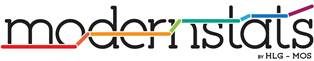 Activity Business case for GSBPM revisionThis business case was prepared by Supporting Standards Group and is submitted to the HLG-MOS for their approval.1 Purpose1 Purpose1 Purpose1 PurposeGSBPM provides a standard framework and harmonised terminology to help statistical organisations to modernise their statistical production processes. Many statistical organisations are using GSBPM for a range of tasks from production of new statistics to assessment of training needs. Recent experiences from users in implementing GSBPM in their organisations and a number of developments in business landscape where statistical organisations operate are requiring changes in GSBPM. This model was endorsed by the CES in 2017 on the understanding that it should be updated every 5 years.The recent development of GAMSO requires some updating to GSBPM in order to ensure alignment between the two reference models. The purpose of this project is to revise GSBPM to ensure the model remain relevant and continue serving as the reference framework for statistical organisations.GSBPM provides a standard framework and harmonised terminology to help statistical organisations to modernise their statistical production processes. Many statistical organisations are using GSBPM for a range of tasks from production of new statistics to assessment of training needs. Recent experiences from users in implementing GSBPM in their organisations and a number of developments in business landscape where statistical organisations operate are requiring changes in GSBPM. This model was endorsed by the CES in 2017 on the understanding that it should be updated every 5 years.The recent development of GAMSO requires some updating to GSBPM in order to ensure alignment between the two reference models. The purpose of this project is to revise GSBPM to ensure the model remain relevant and continue serving as the reference framework for statistical organisations.GSBPM provides a standard framework and harmonised terminology to help statistical organisations to modernise their statistical production processes. Many statistical organisations are using GSBPM for a range of tasks from production of new statistics to assessment of training needs. Recent experiences from users in implementing GSBPM in their organisations and a number of developments in business landscape where statistical organisations operate are requiring changes in GSBPM. This model was endorsed by the CES in 2017 on the understanding that it should be updated every 5 years.The recent development of GAMSO requires some updating to GSBPM in order to ensure alignment between the two reference models. The purpose of this project is to revise GSBPM to ensure the model remain relevant and continue serving as the reference framework for statistical organisations.GSBPM provides a standard framework and harmonised terminology to help statistical organisations to modernise their statistical production processes. Many statistical organisations are using GSBPM for a range of tasks from production of new statistics to assessment of training needs. Recent experiences from users in implementing GSBPM in their organisations and a number of developments in business landscape where statistical organisations operate are requiring changes in GSBPM. This model was endorsed by the CES in 2017 on the understanding that it should be updated every 5 years.The recent development of GAMSO requires some updating to GSBPM in order to ensure alignment between the two reference models. The purpose of this project is to revise GSBPM to ensure the model remain relevant and continue serving as the reference framework for statistical organisations.2 Description of the activity2 Description of the activity2 Description of the activity2 Description of the activityTo make the revision process efficient while needs from various user groups reflected as much as possible, the revision project will be phased over three major tasks with alternating degree of public/focused group involvement: Compilation of user feedback: Feedback on GSBPM was requested from users in statistical organisations in 2017. This feedback will be compiled on GSBPM wiki discussion forum. Review of feedback and revision: Revision Team will review the feedback compiled from users, analyse relevant issues, evaluate possible solutions to address the issues and draft a revised version of GSBPM. The major change will be made only for those that have a strong business case and widespread support from users. The task is expected to be completed by June 2018.Public consultation and revision: The revised version of GSBPM will be made open for consultation in June 2018. Users will be informed about major changes made and rationales behind, and asked for feedback on the draft. The Revision Team will make further changes if necessary. To make the revision process efficient while needs from various user groups reflected as much as possible, the revision project will be phased over three major tasks with alternating degree of public/focused group involvement: Compilation of user feedback: Feedback on GSBPM was requested from users in statistical organisations in 2017. This feedback will be compiled on GSBPM wiki discussion forum. Review of feedback and revision: Revision Team will review the feedback compiled from users, analyse relevant issues, evaluate possible solutions to address the issues and draft a revised version of GSBPM. The major change will be made only for those that have a strong business case and widespread support from users. The task is expected to be completed by June 2018.Public consultation and revision: The revised version of GSBPM will be made open for consultation in June 2018. Users will be informed about major changes made and rationales behind, and asked for feedback on the draft. The Revision Team will make further changes if necessary. To make the revision process efficient while needs from various user groups reflected as much as possible, the revision project will be phased over three major tasks with alternating degree of public/focused group involvement: Compilation of user feedback: Feedback on GSBPM was requested from users in statistical organisations in 2017. This feedback will be compiled on GSBPM wiki discussion forum. Review of feedback and revision: Revision Team will review the feedback compiled from users, analyse relevant issues, evaluate possible solutions to address the issues and draft a revised version of GSBPM. The major change will be made only for those that have a strong business case and widespread support from users. The task is expected to be completed by June 2018.Public consultation and revision: The revised version of GSBPM will be made open for consultation in June 2018. Users will be informed about major changes made and rationales behind, and asked for feedback on the draft. The Revision Team will make further changes if necessary. To make the revision process efficient while needs from various user groups reflected as much as possible, the revision project will be phased over three major tasks with alternating degree of public/focused group involvement: Compilation of user feedback: Feedback on GSBPM was requested from users in statistical organisations in 2017. This feedback will be compiled on GSBPM wiki discussion forum. Review of feedback and revision: Revision Team will review the feedback compiled from users, analyse relevant issues, evaluate possible solutions to address the issues and draft a revised version of GSBPM. The major change will be made only for those that have a strong business case and widespread support from users. The task is expected to be completed by June 2018.Public consultation and revision: The revised version of GSBPM will be made open for consultation in June 2018. Users will be informed about major changes made and rationales behind, and asked for feedback on the draft. The Revision Team will make further changes if necessary. 3 Alternatives considered3 Alternatives considered3 Alternatives considered3 Alternatives consideredThe alternative would be non-action (not to revise the GSBPM). The last revision was made in 2013 and since then several developments that affect business process in statistical organisations as well as GSBPM as a standard happened (e.g. release of GAMSO, global initiatives on integration of geospatial and statistical information, and etc.). It has been agreed that GSIM will be revised every 5 years. The risk of non-action would be that GSBPM loses its relevance to the current evolving landscape and consequently no longer in need by users, many of whom are undergoing initiatives to restructuring their organisational system.The alternative would be non-action (not to revise the GSBPM). The last revision was made in 2013 and since then several developments that affect business process in statistical organisations as well as GSBPM as a standard happened (e.g. release of GAMSO, global initiatives on integration of geospatial and statistical information, and etc.). It has been agreed that GSIM will be revised every 5 years. The risk of non-action would be that GSBPM loses its relevance to the current evolving landscape and consequently no longer in need by users, many of whom are undergoing initiatives to restructuring their organisational system.The alternative would be non-action (not to revise the GSBPM). The last revision was made in 2013 and since then several developments that affect business process in statistical organisations as well as GSBPM as a standard happened (e.g. release of GAMSO, global initiatives on integration of geospatial and statistical information, and etc.). It has been agreed that GSIM will be revised every 5 years. The risk of non-action would be that GSBPM loses its relevance to the current evolving landscape and consequently no longer in need by users, many of whom are undergoing initiatives to restructuring their organisational system.The alternative would be non-action (not to revise the GSBPM). The last revision was made in 2013 and since then several developments that affect business process in statistical organisations as well as GSBPM as a standard happened (e.g. release of GAMSO, global initiatives on integration of geospatial and statistical information, and etc.). It has been agreed that GSIM will be revised every 5 years. The risk of non-action would be that GSBPM loses its relevance to the current evolving landscape and consequently no longer in need by users, many of whom are undergoing initiatives to restructuring their organisational system.4 Expected Benefits4 Expected Benefits4 Expected Benefits4 Expected BenefitsReduced costsIncreased efficiencyReduced risksNew capabilities to meet user needsJustification:  The revision will reduce risk of GSBPM becoming obsolete and increase chance to better meet user needs.Justification:  The revision will reduce risk of GSBPM becoming obsolete and increase chance to better meet user needs.Justification:  The revision will reduce risk of GSBPM becoming obsolete and increase chance to better meet user needs.Justification:  The revision will reduce risk of GSBPM becoming obsolete and increase chance to better meet user needs.5 Type of Activity5 Type of Activity5 Type of Activity5 Type of ActivityNew activityNew activityExtension of existing activityExtension of existing activityOther (specify below)Other (specify below)This activity can be considered as maintenance of GSBPM, hence extension of existing activity.This activity can be considered as maintenance of GSBPM, hence extension of existing activity.This activity can be considered as maintenance of GSBPM, hence extension of existing activity.This activity can be considered as maintenance of GSBPM, hence extension of existing activity.6 Which key priorities in the HLG-MOS Strategic Framework does the proposed project relate to?6 Which key priorities in the HLG-MOS Strategic Framework does the proposed project relate to?6 Which key priorities in the HLG-MOS Strategic Framework does the proposed project relate to?6 Which key priorities in the HLG-MOS Strategic Framework does the proposed project relate to?Take cost out of our organisations to reinvest in more value added areasTake cost out of our organisations to reinvest in more value added areasTake cost out of our organisations to reinvest in more value added areasExplore new areas collectively and leverage each other’s' research investments in specific areasExplore new areas collectively and leverage each other’s' research investments in specific areasExplore new areas collectively and leverage each other’s' research investments in specific areasProvide whole of government data ecosystems based on international standards, for better estimates in key policy areasProvide whole of government data ecosystems based on international standards, for better estimates in key policy areasProvide whole of government data ecosystems based on international standards, for better estimates in key policy areasRenew our governance and operating processesRenew our governance and operating processesRenew our governance and operating processesJustification: GSBPM is one of four cornerstones (along with GSIM, Methods and Technology) for standards-based modernisation vision of the HLG-MOS. Ensuring GSBPM as updated to meet the evolving needs will retain its current users, increase acceptance by new users, promote the use of standards across broader statistical communities, thereby increase chance for harmonising production process, and efficiency and effectiveness of how statistical organisations operates their business.  Justification: GSBPM is one of four cornerstones (along with GSIM, Methods and Technology) for standards-based modernisation vision of the HLG-MOS. Ensuring GSBPM as updated to meet the evolving needs will retain its current users, increase acceptance by new users, promote the use of standards across broader statistical communities, thereby increase chance for harmonising production process, and efficiency and effectiveness of how statistical organisations operates their business.  Justification: GSBPM is one of four cornerstones (along with GSIM, Methods and Technology) for standards-based modernisation vision of the HLG-MOS. Ensuring GSBPM as updated to meet the evolving needs will retain its current users, increase acceptance by new users, promote the use of standards across broader statistical communities, thereby increase chance for harmonising production process, and efficiency and effectiveness of how statistical organisations operates their business.  Justification: GSBPM is one of four cornerstones (along with GSIM, Methods and Technology) for standards-based modernisation vision of the HLG-MOS. Ensuring GSBPM as updated to meet the evolving needs will retain its current users, increase acceptance by new users, promote the use of standards across broader statistical communities, thereby increase chance for harmonising production process, and efficiency and effectiveness of how statistical organisations operates their business.  7 How does the proposed activity relate to other activities under the HLG-MOS?7 How does the proposed activity relate to other activities under the HLG-MOS?7 How does the proposed activity relate to other activities under the HLG-MOS?7 How does the proposed activity relate to other activities under the HLG-MOS?The GSBPM revision is related to the revision of GSIM. The two revisions will be coordinated to ensure they are in alignment. The project will also indirectly support efficiency-related activities under the HLG-MOS as increasing number of organisations are using GSBPM as a basis for measuring operational cost, training need, system performances and etc. The GSBPM revision is related to the revision of GSIM. The two revisions will be coordinated to ensure they are in alignment. The project will also indirectly support efficiency-related activities under the HLG-MOS as increasing number of organisations are using GSBPM as a basis for measuring operational cost, training need, system performances and etc. The GSBPM revision is related to the revision of GSIM. The two revisions will be coordinated to ensure they are in alignment. The project will also indirectly support efficiency-related activities under the HLG-MOS as increasing number of organisations are using GSBPM as a basis for measuring operational cost, training need, system performances and etc. The GSBPM revision is related to the revision of GSIM. The two revisions will be coordinated to ensure they are in alignment. The project will also indirectly support efficiency-related activities under the HLG-MOS as increasing number of organisations are using GSBPM as a basis for measuring operational cost, training need, system performances and etc. 8 Proposed start and end dates8 Proposed start and end dates8 Proposed start and end dates8 Proposed start and end datesStart: November, 2017End: September, 2018Start: November, 2017End: September, 2018Start: November, 2017End: September, 2018Start: November, 2017End: September, 20189 Expected costs9 Expected costs9 Expected costs9 Expected costsA small task team of experts working virtuallyA small task team of experts working virtuallyA small task team of experts working virtuallyA small task team of experts working virtually